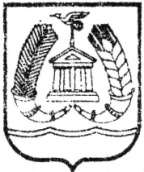 СОВЕТ ДЕПУТАТОВГАТЧИНСКОГО МУНИЦИПАЛЬНОГО РАЙОНАЛЕНИНГРАДСКОЙ ОБЛАСТИЧЕТВЕРТЫЙ  СОЗЫВР Е Ш Е Н И Е           от 21 декабря  2021  года                                                          № 189	В целях приведения отдельных положений Устава муниципального образования «Гатчинский муниципальный район» Ленинградской области в соответствие с действующим законодательством, руководствуясь ст. 44 Федерального закона «Об общих принципах организации местного самоуправления в Российской Федерации» № 131-ФЗ от 06.10.2003 года, Уставом муниципального образования «Гатчинский муниципальный район» Ленинградской области,совет депутатов Гатчинского муниципального районаР Е Ш И Л: 	1. Принять проект решения о внесении изменений в Устав муниципального образования «Гатчинский муниципальный район» Ленинградской области (приложение 1).	2. Утвердить состав рабочей группы по работе с предложениями граждан по проекту решения о внесении изменений в Устав муниципального образования «Гатчинский муниципальный район» Ленинградской области (приложение 2).	3. Установить следующий порядок учета предложений и участия граждан в обсуждении изменений в Устав муниципального образования «Гатчинский муниципальный район» Ленинградской области:   - предложения по проекту решения о внесении изменений в Устав муниципального образования «Гатчинский муниципальный район» Ленинградской области направляются в произвольной письменной форме почтовой корреспонденцией по адресу: 188300, Ленинградская область   г. Гатчина, ул. Карла Маркса, дом 44, каб. 22, либо по адресу электронной почты depgmr07@yandex.ru  в аппарат совета депутатов для регистрации, и принимаются до 20 января 2022 года (включительно). Из совета депутатов предложения передаются рабочей группе.	4. Назначить публичные слушания по проекту решения о внесении изменений в Устав муниципального образования «Гатчинский муниципальный район» Ленинградской области на 21 января 2022 года в 15-00, по адресу: г. Гатчина, ул. Карла Маркса, д. 44, каб. 10 (администрация Гатчинского муниципального района). 5. Установить, что граждане, желающие принять участие в публичных слушаниях по проекту решения о внесении изменений в Устав муниципального образования «Гатчинский муниципальный район» Ленинградской области,  сообщают о своем  намерении по адресу электронной почты depgmr07@yandex.ru  в срок с  18 января 2022 года до 20 января 2022 года (включительно) с указанием фамилии, имени, отчества  и места жительства гражданина. Участие граждан возможно при обязательном соблюдении мер по предотвращению распространения коронавирусной инфекции.  6. Настоящее решение вступает в силу со дня официального опубликования в газете «Официальный вестник» - приложение к газете «Гатчинская правда» и подлежит размещению на сайте Гатчинского муниципального района в сети «Интернет».ГлаваГатчинского муниципального района                                    В.А.Филоненко Приложение 1 к решению совета депутатовГатчинского муниципального района№ 189 от 21.12.2021Изменения в Устав муниципального образования «Гатчинский муниципальный район» Ленинградской области1. В статье 5: 1.1.Изложить пункт 5 части 1 в следующей редакции: «5) дорожная деятельность в отношении автомобильных дорог местного значения вне границ населенных пунктов в границах муниципального района, осуществление муниципального контроля на автомобильном транспорте, городском наземном электрическом транспорте и в дорожном хозяйстве вне границ населенных пунктов в границах муниципального района, организация дорожного движения и обеспечение безопасности дорожного движения на них, а также осуществление иных полномочий в области использования автомобильных дорог и осуществления дорожной деятельности в соответствии с законодательством Российской Федерации».1.2. Дополнить часть 1 пунктом 7.1. следующего содержания: «7.1.) обеспечение первичных мер пожарной безопасности в границах муниципальных районов за границами городских и сельских населенных пунктов».1.3. Изложить пункт 27 части 1 в следующей редакции: «27) создание, развитие и обеспечение охраны лечебно-оздоровительных местностей и курортов местного значения на территории Гатчинского муниципального района, а также осуществление муниципального контроля в области охраны и использования особо охраняемых природных территорий местного значения».1.4. Изложить  пункт 39 части 1  в следующей редакции: «39) организация в соответствии с федеральным законом выполнения комплексных кадастровых работ и утверждение карты-плана территории».2.  Статью 6:2.1. Дополнить часть 1 пунктом 14 следующего содержания: «14) осуществление мероприятий по защите прав потребителей, предусмотренных Законом Российской Федерации от 7 февраля 1992 года N 2300-1 "О защите прав потребителей". 2.2.. Дополнить часть 1 пунктом 15 следующего содержания: «15) осуществление мероприятий по оказанию помощи лицам, находящимся в состоянии алкогольного, наркотического или иного токсического опьянения».2.3. Дополнить часть 1 пунктом 16 следующего содержания: «16) создание муниципальной пожарной охраны».3. Изложить часть 2 статьи 8 в следующей редакции: «2.Организация и осуществление видов муниципального контроля регулируются Федеральным законом от 31 июля 2020 года N 248-ФЗ "О государственном контроле (надзоре) и муниципальном контроле в Российской Федерации».4. Изложить часть 4 статьи 15 в следующей редакции: «4. Порядок организации и проведения публичных слушаний определяется решением  совета депутатов Гатчинского муниципального района и должен предусматривать заблаговременное оповещение жителей муниципального образования  «Гатчинский муниципальный район» Ленинградской области о времени и месте проведения публичных слушаний, заблаговременное ознакомление с проектом муниципального правового акта, в том числе посредством его размещения на официальном сайте Гатчинского муниципального района в информационно-телекоммуникационной сети "Интернет" с учетом положений Федерального закона от 9 февраля 2009 года N 8-ФЗ "Об обеспечении доступа к информации о деятельности государственных органов и органов местного самоуправления", а также обеспечения возможности представления жителями муниципального образования «Гатчинский муниципальный район» Ленинградской области   своих замечаний и предложений по вынесенному на обсуждение проекту муниципального правового акта, в том числе посредством официального сайта, другие меры, обеспечивающие участие в публичных слушаниях жителей муниципального образования, опубликование (обнародование) результатов публичных слушаний, включая мотивированное обоснование принятых решений, в том числе посредством их размещения на официальном сайте.Решением совета депутатов Гатчинского муниципального района может быть установлено, что для размещения материалов и информации, обеспечения возможности представления жителями муниципального образования своих замечаний и предложений по проекту муниципального правового акта, а также для участия жителей муниципального образования «Гатчинский муниципальный район» Ленинградской области в публичных слушаниях с соблюдением требований об обязательном использовании для таких целей официального сайта Гатчинского муниципального района может использоваться федеральная государственная информационная система "Единый портал государственных и муниципальных услуг (функций)"».5. Изложить часть 2 статьи 17 в следующей редакции: «2. Опрос граждан проводится по инициативе:1) совета депутатов Гатчинского муниципального района или главы Гатчинского муниципального района - по вопросам местного значения;2) органов государственной власти Ленинградской области - для учета мнения граждан при принятии решений об изменении целевого назначения земель муниципального образования «Гатчинский муниципальный район» Ленинградской области для объектов регионального и межрегионального значения;3) жителей муниципального образования «Гатчинский муниципальный район» Ленинградской области или его части, в которых предлагается реализовать инициативный проект, достигших шестнадцатилетнего возраста, - для выявления мнения граждан о поддержке данного инициативного проекта».6. Изложить статью 19 в следующей редакции: «Статья 19. Органы местного самоуправления Гатчинского муниципального района         Структуру органов местного самоуправления Гатчинского муниципального района составляют:- совет депутатов муниципального образования «Гатчинский муниципальный район» Ленинградской области;- глава муниципального образования «Гатчинский муниципальный район» Ленинградской области;- администрация муниципального образования «Гатчинский муниципальный район» Ленинградской области;- контрольно-счетная палата муниципального образования «Гатчинский муниципальный район» Ленинградской области.7. Изложить пункт 9 части 1 статьи 27 в следующей редакции «9)  прекращения гражданства Российской Федерации либо гражданства иностранного государства - участника международного договора Российской Федерации, в соответствии с которым иностранный гражданин имеет право быть избранным в органы местного самоуправления, наличия гражданства (подданства) иностранного государства либо вида на жительство или иного документа, подтверждающего право на постоянное проживание на территории иностранного государства гражданина Российской Федерации либо иностранного гражданина, имеющего право на основании международного договора Российской Федерации быть избранным в органы местного самоуправления, если иное не предусмотрено международным договором Российской Федерации». 8. Изложить пункт 8 статьи 28 в следующей редакции  «8. Депутаты совета депутатов  не могут быть депутатами Государственной Думы Федерального Собрания Российской Федерации, сенаторами Российской Федерации, депутатами законодательных (представительных) органов государственной власти субъектов Российской Федерации, занимать иные государственные должности Российской Федерации, государственные должности субъектов Российской Федерации, а также должности государственной гражданской службы и должности муниципальной службы, если иное не предусмотрено федеральными законами. Выборное должностное лицо местного самоуправления не может одновременно исполнять полномочия депутата представительного органа муниципального образования, за исключением случаев, установленных Федеральным законом «Об общих принципах организации местного самоуправления в Российской Федерации» № 131-ФЗ от 06.10.2003, иными федеральными законами». 9. Изложить пункт 7 части 1 статьи 30 в следующей редакции: « 7) прекращения гражданства Российской Федерации либо гражданства иностранного государства - участника международного договора Российской Федерации, в соответствии с которым иностранный гражданин имеет право быть избранным в органы местного самоуправления, наличия гражданства (подданства) иностранного государства либо вида на жительство или иного документа, подтверждающего право на постоянное проживание на территории иностранного государства гражданина Российской Федерации либо иностранного гражданина, имеющего право на основании международного договора Российской Федерации быть избранным в органы местного самоуправления, если иное не предусмотрено международным договором Российской Федерации».10.  Дополнить часть 3 статьи 32 подпунктом 4 следующего содержания «4)  обязан сообщить в письменной форме главе муниципального образования  «Гатчинский муниципальный район» Ленинградской области о прекращении гражданства Российской Федерации либо гражданства иностранного государства - участника международного договора Российской Федерации, в соответствии с которым иностранный гражданин имеет право быть избранным в органы местного самоуправления, или приобретении гражданства (подданства) иностранного государства либо получении вида на жительство или иного документа, подтверждающего право на постоянное проживание на территории иностранного государства гражданина Российской Федерации либо иностранного гражданина, имеющего право на основании международного договора Российской Федерации быть избранным в органы местного самоуправления, в день, когда ему стало известно об этом, но не позднее пяти рабочих дней со дня прекращения гражданства Российской Федерации либо гражданства иностранного государства или приобретения гражданства (подданства) иностранного государства либо получения вида на жительство или иного документа, предусмотренного Федеральным  законом от 06.10.2003 N 131-ФЗ «Об общих принципах организации местного самоуправления в Российской Федерации»».11. Изложить пункт 9 части 1 статьи 34 в следующей редакции : «9) прекращения гражданства Российской Федерации либо гражданства иностранного государства - участника международного договора Российской Федерации, в соответствии с которым иностранный гражданин имеет право быть избранным в органы местного самоуправления, наличия гражданства (подданства) иностранного государства либо вида на жительство или иного документа, подтверждающего право на постоянное проживание на территории иностранного государства гражданина Российской Федерации либо иностранного гражданина, имеющего право на основании международного договора Российской Федерации быть избранным в органы местного самоуправления, если иное не предусмотрено международным договором Российской Федерации».12. Изложить часть 1 статьи 35 в следующей редакции: «1. Контрольно-счетная палата муниципального образования «Гатчинский муниципальный район» Ленинградской области является контрольно-счетным органом Гатчинского муниципального района». 13. Изложить часть 8 статьи 39 в следующей редакции: «8. Проекты муниципальных нормативных правовых актов, устанавливающие новые или изменяющие ранее предусмотренные муниципальными нормативными правовыми актами обязательные требования для субъектов предпринимательской и иной экономической деятельности, обязанности для субъектов инвестиционной деятельности, могут подлежать оценке регулирующего воздействия, проводимой органами местного самоуправления Гатчинского муниципального района в порядке, установленном муниципальными нормативными правовыми актами в соответствии с законом  Ленинградской области, за исключением:1) проектов нормативных правовых актов представительного органа, устанавливающих, изменяющих, приостанавливающих, отменяющих местные налоги и сборы;2) проектов нормативных правовых актов представительного органа, регулирующих бюджетные правоотношения;3) проектов нормативных правовых актов, разработанных в целях ликвидации чрезвычайных ситуаций природного и техногенного характера на период действия режимов чрезвычайных ситуаций».14.  Изложить часть 4 статьи 41 в следующей редакции: «4. Глава муниципального образования  «Гатчинский муниципальный район» Ленинградской области обязан опубликовать (обнародовать) зарегистрированные устав муниципального образования, муниципальный правовой акт о внесении изменений и дополнений в устав муниципального образования в течение семи дней со дня поступления из территориального органа уполномоченного федерального органа исполнительной власти в сфере регистрации уставов муниципальных образований уведомления о включении сведений об уставе муниципального образования, муниципальном правовом акте о внесении изменений в устав муниципального образования в государственный реестр уставов муниципальных образований  субъекта Российской Федерации».Приложение  2к решению совета депутатовГатчинского муниципального района№ 189 от 21.12.2021Состав рабочей группыпо работе с предложениями граждан по проекту решения о внесении изменений в Устав муниципального образования «Гатчинский муниципальный район» Ленинградской области1. Филоненко Виталий Андреевич – глава Гатчинского муниципального района;2. Нещадим Людмила Николаевна – глава администрации Гатчинского муниципального района;     3. Воскресенский Сергей Владимирович - председатель постоянной комиссии по вопросам местного самоуправления и законности; 4. Светлова Людмила Анатольевна - председатель Комитета юридического обеспечения администрации Гатчинского муниципального района; 5. Ворожбитова Ольга Борисовна – руководитель аппарата совета депутатов Гатчинского муниципального района;О принятии проекта решения о внесении изменений в Устав муниципального образования «Гатчинский муниципальный район» Ленинградской области                              